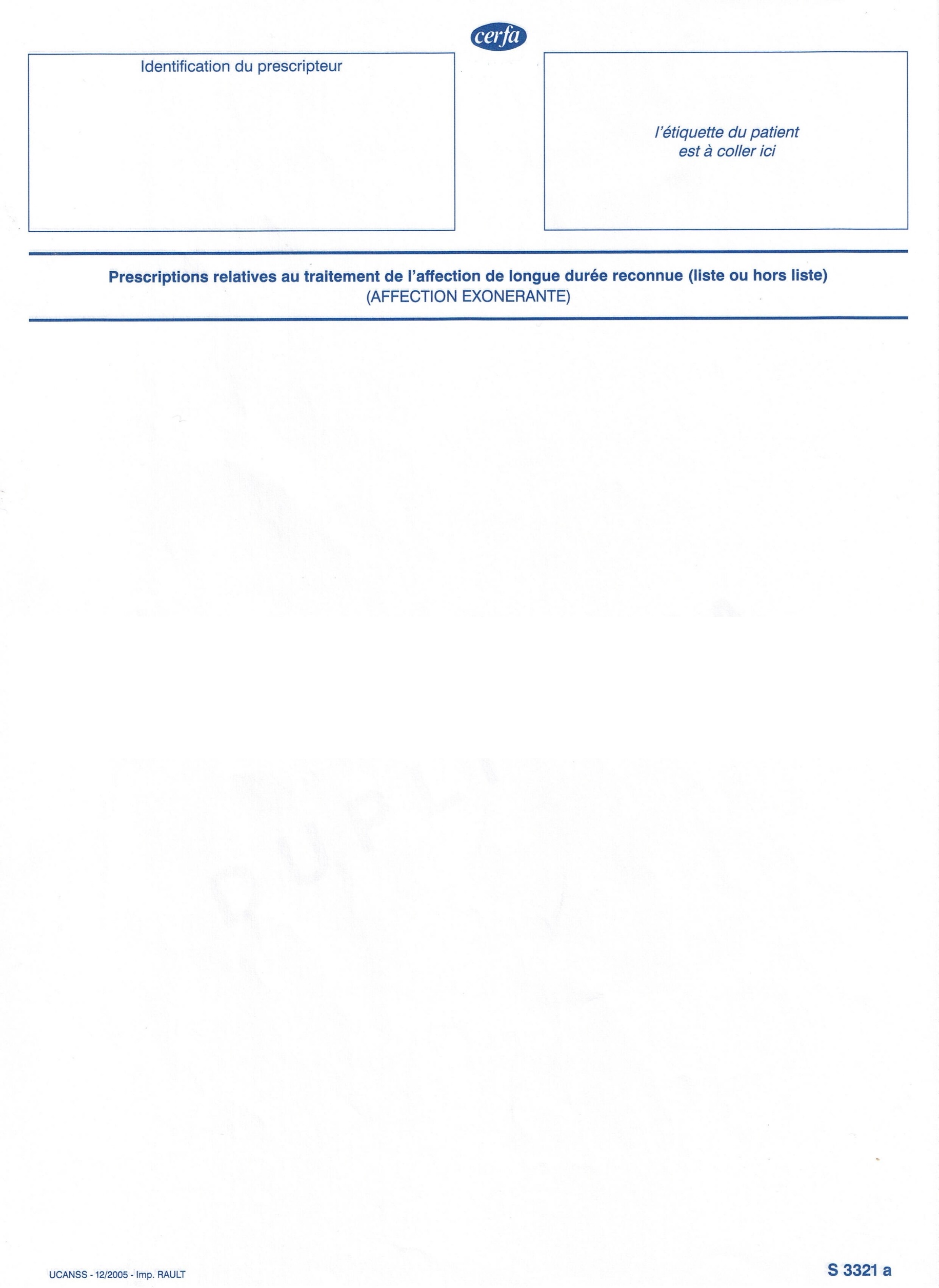 LeSoins à effectuer par un infirmier libéral à domicile tous les jours, dimanche et jours fériés compris pour perfusion d’un soluté d’hydratation : 		Mise en place d’une perfusion en voie sous cutanée. 	Tous les jours	1 jour sur 2		autre : 	Branchement et débranchement de cette perfusions sur perfuseur volumétrique	Soluté :  ml injectable 	Durée :  Heures	Préparation et branchement de perfusions sur diffuseur portable	Surveillance de la bonne administration du traitement sur 12 h en nocturne	Surveillance des paramètres une fois par jour ORDONNANCE POUR    JOURS 				À RENOUVELER      FOIS									Nombre de cases cochées : 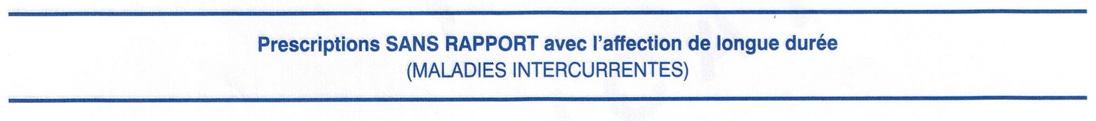 